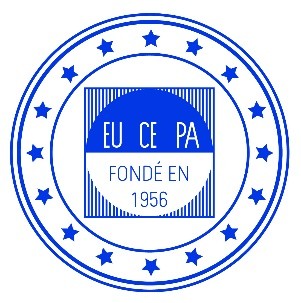 EUCEPA STUDENT GRANTThe ‘EUCEPA STUDENT GRANT’ is intended to assist young people (such as Students, Apprentices and Trainees) involved in Pulp, Paper & Board Industries, the Fibrous Forest Products Sector and the emerging related Industry Sectors to develop a greater understanding of the Industry they have chosen for a career and to assist in the early development of a network of International Contacts. The intended purpose of the EUCEPA GRANT is to support attendance at Annual Meetings, Conferences, Fairs and Trade Shows organised by member associations represented in EUCEPA for the purpose of further training in the field of pulp and paper production.The EUCEPA GRANT will be a maximum of € 1.000,00, which will only be available to residents of EUCEPA Member Countries and not to institutions on behalf of individuals (except in the case of multiple applications). To further support the individual, EUCEPA Member Associations will normally waive attendance fees for a visiting EUCEPA Grant Recipient from another EUCEPA Member Country.To qualify for the grant, the applicant should be a member of one of the associations represented in EUCEPA or at least have a close connection to one of them.To apply for the EUCEPA GRANT the individual should initially contact the association of the country he or she comes from (see the list on the Eucepa website) and the association will help to complete the application form.If approved, whilst attending the event the applicant should obtain a “Proof of Attendance” signed by a Representative of the organiser of the event (normally at the registration desk). This should be forwarded to ‘info@eucepa.eu’, again the country representative will be able to advise (please see attached list of EUCEPA Members for contact details).The successful applicant will receive a maximum of € 1.000,00 per person in any calendar year, which will be paid (in arrears) upon production of appropriate proof of expenditure (Receipts, Boarding Passes etc) following the event. In the case of multiple applications to attend the same event (i.e Group Attendance), the EUCEPA Student Grant will be capped at € 2.000,00 per CountrySuccessful applicants will be required to prepare a short report describing their visit and may be asked to work with the editor of a National Associations Publication to produce a short article describing the event. Photographs of the event are especially welcomed.In all cases, the awarding of any EUCEPA Grant Payment will be at the discretion of the EUCEPA Committee.For further details contact your local Technical Association serving the Paper Industry or the EUCEPA Office (info@eucepa.eu).EUCEPA23 Rue d’Aumale F‐75009 Paris, FranceT: +33 1 70 70 45 56 / F: +33 1 45 63 53 09 / E: info@eucepa.euDETAILS OF APPLICANT:THE EUCEPA STUDENT GRANTApplication FormDETAILS OF PROPOSED VISIT:SUMMARY OF ANTICIPATED COSTS (in Euro):Please note that applicants will be required to submit ‘Proof of Expenditure’ following their visit. Summarise the costs you anticipate during the course of your visit. Whilst these may exceed the 1.000,00 Euro limit, reimbursement will be capped at 1.000,00 Euro.REIMBURSEMENT DETAILS:Under normal circumstances, following receipt of their ‘Visit Report’ and ‘Proof of Expenditure’, applicants will receive their contribution from the EUCEPA Grant as a direct payment into their bank account. Please provide the details necessary to make this payment.	 EUCEPA / May 2019Name:Address: Date of Birth:Address: E‐mail Address:Address: Phone:Address: Male / Female:Address: Event:Dates:Benefits: (Please give a brief explanation of why you wish to attend this event and the potential benefits)Benefits: (Please give a brief explanation of why you wish to attend this event and the potential benefits)Travel:Accommodation:Other:Total:Name on Account:Address of Bank:Name of Bank:Address of Bank:Account Number:Address of Bank:IBAN:Address of Bank:Currency Required: Address of Bank: